ΠΡΟΒΛΗΜΑΤΑ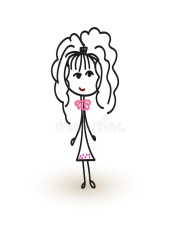 Η Ελπίδα αγόρασε στην αρχή της σχολικής χρονιάς 12 τετράδια, 12 μολύβια, 24 μαρκαδόρους , 7 γόμες και 3 ξύστρες.α) Πόσα πράγματα αγόρασε συνολικά;β) Αν όλα τα πράγματα κόστιζαν 52 ευρώ,  πόσα ρέστα πήρε από ένα χαρτονόμισμα των 100 ευρώ ;ΛΥΣΗ (κάθετα):ΑΠΑΝΤΗΣΗ:____________________________________________________________________________________________________________________________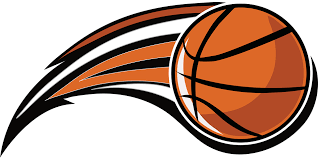 Ένας γυμναστής αγόρασε 2 μπάλες ποδοσφαίρου που κόστιζαν 13 ευρώ η μία και 4 μπάλες καλοθοσφαίρισης που κόστιζαν 16 ευρώ η μία. Πόσα χρήματα πλήρωσε συνολικά;ΛΥΣΗ:ΑΠΑΝΤΗΣΗ:_________________________________________________________ΠΡΑΞΕΙΣ16 : 4 =                21 : 3 =               25 : 5 =               20 : 2 =               24 : 6 =28 : 7 =                54 : 6 =               42 : 7 =               64 : 8 =               36 : 9 =